Obchodné meno, sídlo a kontakt na predkladateľa ponuky: doplní predkladateľ ponukyObchodné meno výrobcu zariadenia/logického celku, resp. prídavných zariadení/príslušenstva: doplní predkladateľ ponukyTypové označenie zariadenia/ logického celku, resp. prídavných zariadení/príslušenstva: doplní predkladateľ ponukyDátum vypracovania cenovej ponuky: doplní predkladateľ ponukyCenová ponuka zodpovedá cenám obvyklým v danom mieste a čase.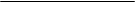     Pečiatka + podpisTechnologické zariadenie na spracovanie ochuteného tofuTechnologické zariadenie na spracovanie ochuteného tofuTechnologické zariadenie na spracovanie ochuteného tofuTechnologické zariadenie na spracovanie ochuteného tofuTechnologické zariadenie na spracovanie ochuteného tofuTechnologické zariadenie na spracovanie ochuteného tofuTechnologické zariadenie na spracovanie ochuteného tofuTechnologické zariadenie na spracovanie ochuteného tofuKonkrétny názov  a výrobca ponúkaného zariadenia: 	Konkrétny názov  a výrobca ponúkaného zariadenia: 	Konkrétny názov  a výrobca ponúkaného zariadenia: 	Konkrétny názov  a výrobca ponúkaného zariadenia: 	Konkrétny názov  a výrobca ponúkaného zariadenia: 	Konkrétny názov  a výrobca ponúkaného zariadenia: 	Konkrétny názov  a výrobca ponúkaného zariadenia: 	Konkrétny názov  a výrobca ponúkaného zariadenia: 	ČasťParameterMerná jednotkaPožadovaná hodnotaHodnota parametra predkladateľa ponukyCena v EURCena v EURLinka na ohrevPrispôsobenie linky pre parametre bežného kusu výrobku:  Maximálny rozmer výrobku -  max. 100 x 62 x 35 mm (vxšxh)Hmotnosť výrobku – od 200 – 280 g/ksáno/nieánoLinka na ohrevKontinuálna preprava tofu v ohrievacom zariadení na podložkách o rozmeroch 900x560mm, po dĺžkeáno/nieánoLinka na ohrevUzavretý a zateplený obal dopravníka so vstupnou a výstupnou automatickou bránouáno/nieánoLinka na ohrevVstupný dopravník pred uzavretou parnou časťouáno/nieánoLinka na ohrevOvládanie zariadenia s možnosťou nastavenia výhrevnej teploty- konštantná  teplota priestoru od 70 do 90°Cáno/nieánoLinka na ohrevZabezpečenie konštantnej  teploty v celej výhrevnej časti zariadeniaáno/nieánoLinka na ohrevMaximálna kapacita zariadenia - 4ks podložiek s nakrájaným tofu, ksmin. 4Linka na ohrevAutomatické vysúvanie výrobkov z ohrievacej komory na baliaci strojáno/nieánoLinka na ohrevLinka spĺňa požiadavky bezpečnosti pri práci a požiadavky hygieny potravín podľa platnej legislatívy EU a Slovenskej republikyáno/nieánoLinka na namáčanieZásobník vodyLinka na namáčanieKapacitam3min. 2Linka na namáčaniePrečerpávanie vody cez výmenníky teplaáno/nieánoLinka na namáčanieUdržiavanie stabilnej teploty v rozmedzí max. +- 1 °C od stanovenej hodnoty°Cmax. +- 1 °CLinka na namáčanieDoprava teplej vodyLinka na namáčaniePreprava vody z nádrže do namáčacích síláno/nieánoLinka na namáčanieAutomatická regulácia teploty na nastavenú teplotu do namáčacích síláno/nieánoLinka na namáčanieMaximálny výkon dopravnej cesty minimálnem3/hodmin.8Linka na namáčanieMeranie a reguláciaLinka na namáčanieAutomatické dopúšťanie vody do zásobníkaáno/nieánoLinka na namáčanieAutomatický ohrev vody v potrubíáno/nieánoLinka na namáčanieAutomatické dávkovanie teplej vody na základe nastavenej hodnoty do jestvujúcich namáčacích nádržíáno/nieánoLinka na namáčanieAutomatické udržiavanie požadovanej teploty prepravovanej vody do namáčacích nádržíáno/nieánoLinka na namáčanieLegislatívne a hygienické požiadavkyLinka na namáčanieLinka spĺňa požiadavky bezpečnosti pri práci a požiadavky hygieny potravín podľa platnej legislatívy EU a Slovenskej republikyáno/nieánoZariadenie na balenieAutomatické balenie výrobkov do fólie s vákuovaním – rýchlosť baleniaKs/minMin. 80Zariadenie na balenieAutomatické delenie na balenia  áno/nieánoZariadenie na balenieMožnosť balenia horúceho produktu °CMin. 70 °CZariadenie na balenieEtiketovanie balení z vrchnej strany výrobkuáno/nieánoZariadenie na balenieVysávanie odrezaných krajov fólie do zbernej nádobyáno/nieánoZariadenie na balenieVýstupný dopravník z baličkyáno/nieánoZariadenie na baleniePrispôsobenie linky pre parametre balených výrobkov:  Maximálny rozmer výrobku -  max. 100 x 62 x 35 mm (vxšxh)Hmotnosť výrobku – od 200 – 280 g/ksTeplota v rozpätí 10 – 70 °Cáno/nieánoZariadenie na balenieUkladanie výrobkov do baličky v ložení 4ks vedľa seba a v 3 radocháno/nieánoZariadenie na balenieTrieda ochrany IP65áno/nieánoZariadenie na balenieLegislatívne a hygienické požiadavkyZariadenie na balenieLinka spĺňa požiadavky bezpečnosti pri práci a požiadavky hygieny potravín podľa platnej legislatívy EU a Slovenskej republikyáno/nieánoZariadenie na dávkovanie marinády Dávkovanie kvapalnej marinády do vaničiek baliaceho strojaáno/nieánoZariadenie na dávkovanie marinády Min. množstvo dávkovanej  marinádyml20Zariadenie na dávkovanie marinády Max. množstvo dávkovanej marinádyml40Zariadenie na dávkovanie marinády Čas dávkovania pri maximálnom dávkovanísekúndMax. 8Zariadenie na dávkovanie marinády Nerezové prevedenie zariadeniaáno/nieánoZariadenie na dávkovanie marinády Maximálny výkon plnenia v počte vaničiek za hodinuks/hodmin. 4600Zariadenie na dávkovanie marinády Možnosť na pripojenie na externú čistiacu stanicuáno/nieánoZariadenie na dávkovanie marinády Linka spĺňa požiadavky bezpečnosti pri práci a požiadavky hygieny potravín podľa platnej legislatívy EU a Slovenskej republikyáno/nieánoLinka na pasterizáciuKontinuálna preprava tofu v pasterizačnom zariadeníáno/nieánoLinka na pasterizáciuUzavretý a zateplený obal dopravníka áno/nieánoLinka na pasterizáciuVýdrž výrobku v zariadení minimálne 50 min. ohrev minutymin.50Linka na pasterizáciuVýdrž výrobku v zariadení minimálne 50 min. chladenie minutymin.50Linka na pasterizáciuOvládanie zariadenia s možnosťou nastavenia výhrevnej teploty a času ohrevu. - konštantná  teplota priestoru od 85 do 90°Cáno/nieánoLinka na pasterizáciuZabezpečenie konštantnej  teploty v celej výhrevnej a chladiacej časti zariadeniaáno/nieÁnoLinka na pasterizáciuMaximálna kapacita zariadenia minimálne ks/hodmin. 4200Linka na pasterizáciuAutomatické zasúvanie a vysúvanie výrobkov z pasterizačnej linkyáno/nieÁnoLinka na pasterizáciuLinka spĺňa požiadavky bezpečnosti pri práci a požiadavky hygieny potravín podľa platnej legislatívy EU a Slovenskej republikyáno/nieÁnoLinka na dopravu, kontrolu a rozraďovanieRozradenie tofu z baličky uložené v troch radoch po štyroch kusov, do jedného radu s vytvorením medzery medzi výrobkami. áno/nieÁnoLinka na dopravu, kontrolu a rozraďovanieVytvorenie medzery medzi výrobkami a doprava k vážiacemu zariadeniuáno/nieánoLinka na dopravu, kontrolu a rozraďovanieKontrolný dopravník s metal detektorom a vážiaci dopravník s vyraďovaním výrobkováno/nieánoLinka na dopravu, kontrolu a rozraďovanieZásobník kruhový pre skontrolované tofuZásoba min.20ks, ksmin. 20Linka na dopravu, kontrolu a rozraďovaniePopisovacie zariadenie automatický popis dátumu výroby / spotreby a šarže na bočnú stranu výrobku počas prepravy na dopravníkocháno/nieánoLinka na dopravu, kontrolu a rozraďovanieMaximálny výkon linky na rozraďovanie a popis ks/minmin. 80Linka na dopravu, kontrolu a rozraďovanieLinka spĺňa požiadavky bezpečnosti pri práci a požiadavky hygieny potravín podľa platnej legislatívy EU a Slovenskej republikyáno/nieánoKontrola prítomnosti kovových častí vo výrobkoch – výkon min.80 ks/mináno/nieánoVyraďovanie detekovaných výrobkov do uzamykateľnej nádobyáno/nieánoKontrola váhy výrobkováno/nieánoVyradenie výrobkov ktoré nespĺňajú zadefinované váhové parametreáno/nieánoVýkon kontrolného zariadenia min. 80 ks/minks/minmin.80Linka spĺňa požiadavky bezpečnosti pri práci a požiadavky hygieny potravín podľa platnej legislatívy EU a Slovenskej republikyáno/nieánoDoplňujúce požiadavkyDoprava na miesto prevádzky:  Kremnička 71, Banská BystricaDoprava na miesto prevádzky:  Kremnička 71, Banská BystricaDoprava na miesto prevádzky:  Kremnička 71, Banská BystricaDoprava na miesto prevádzky:  Kremnička 71, Banská BystricaDoprava na miesto prevádzky:  Kremnička 71, Banská BystricaDoprava na miesto prevádzky:  Kremnička 71, Banská BystricaDoprava na miesto prevádzky:  Kremnička 71, Banská BystricaDoplňujúce požiadavkyMontáž, zapojenie zariadenia a uvedenie do prevádzky, nastavenie a skúšobná prevádzkaMontáž, zapojenie zariadenia a uvedenie do prevádzky, nastavenie a skúšobná prevádzkaMontáž, zapojenie zariadenia a uvedenie do prevádzky, nastavenie a skúšobná prevádzkaMontáž, zapojenie zariadenia a uvedenie do prevádzky, nastavenie a skúšobná prevádzkaMontáž, zapojenie zariadenia a uvedenie do prevádzky, nastavenie a skúšobná prevádzkaMontáž, zapojenie zariadenia a uvedenie do prevádzky, nastavenie a skúšobná prevádzkaMontáž, zapojenie zariadenia a uvedenie do prevádzky, nastavenie a skúšobná prevádzkaDoplňujúce požiadavkyZáručná lehota 24 mesiacov po uvedení do prevádzky   Záručná lehota 24 mesiacov po uvedení do prevádzky   Záručná lehota 24 mesiacov po uvedení do prevádzky   Záručná lehota 24 mesiacov po uvedení do prevádzky   Záručná lehota 24 mesiacov po uvedení do prevádzky   Záručná lehota 24 mesiacov po uvedení do prevádzky   Záručná lehota 24 mesiacov po uvedení do prevádzky   Doplňujúce požiadavkyNávod na obsluhu - SK/CZ jazykNávod na obsluhu - SK/CZ jazykNávod na obsluhu - SK/CZ jazykNávod na obsluhu - SK/CZ jazykNávod na obsluhu - SK/CZ jazykNávod na obsluhu - SK/CZ jazykNávod na obsluhu - SK/CZ jazykCena  spolu za zariadenie v EURCena  spolu za zariadenie v EURCena  spolu za zariadenie v EURCena  spolu za zariadenie v EURCena  spolu za zariadenie v EURCena  spolu za zariadenie v EURDodacia lehotaDodacia lehotaDodacia lehotaDodacia lehotaDodacia lehotaDodacia lehota